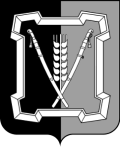 АДМИНИСТРАЦИЯ  КУРСКОГО  МУНИЦИПАЛЬНОГО  ОКРУГАСТАВРОПОЛЬСКОГО КРАЯП О С Т А Н О В Л Е Н И Е20 декабря 2021 г.	ст-ца Курская	№ 1559	        О внесении изменений в состав совета по делам казачества при администрации Курского муниципального округа Ставропольского края, утвержденный постановлением администрации Курского муниципального округа Ставропольского края от 21 сентября 2021 г. № 1096Администрация Курского муниципального округа Ставропольского краяПОСТАНОВЛЯЕТ:	1. Внести в состав совета по делам казачества при администрации Курского муниципального округа Ставропольского края, утвержденный постановлением администрации Курского муниципального округа Ставропольского края от 21 сентября 2021 г. № 1096 (далее - совет), следующие изменения:	1.1. Исключить из состава совета Гаврилову Н.Н.	1.2. Включить в состав совета Павлиошвили Людмилу Николаевну, начальника отдела образования администрации Курского муниципального округа Ставропольского края, членом совета.2. Отделу по организационным и общим вопросам администрации Курского муниципального округа Ставропольского края официально обна-родовать настоящее постановление на официальном сайте администрации Курского муниципального округа Ставропольского края в информацион-             но-телекоммуникационной сети «Интернет».3. Настоящее постановление вступает в силу со дня его официального обнародования на официальном сайте администрации Курского муници-пального округа Ставропольского края в информационно-телекоммуника-ционной сети «Интернет».Глава Курского муниципального округаСтавропольского края                                                                  С.И.КалашниковВизируют:Заместитель главы администрации          М.В.МарковичНачальник отдела по организационным и общим вопросам        Л.А.КущикНачальник отдела правового и кадрового обеспеченияГлавный специалист - юрисконсульт отдела правового и кадрового обеспеченияВ.Н.КобинМ.М.ЕреськоПроект постановления вносит начальник отдела по общественной безопасности, гражданской обороне и чрезвычайным ситуациямЭ.И.ШтапуринПроект постановления подготовлен главным специалистом отдела по общественной безопасности, гражданской обороне и чрезвычайным ситуациямЮ.Д.Зыковой